Согласно приказу № 47 от 02.03.2022 года в ГКОУ РО Пролетарской школе-интернате прошел месячник, посвященный «Всемирному дню распространения информации об аутизме».02.03.2022 Педагогами-психологами на сайте и на информационных стендах ГКОУ РО Пролетарской школы-интерната были размещены телефоны специалистов Федерального ресурсного центра по комплексному сопровождению детей с расстройствами аутистического спектра. 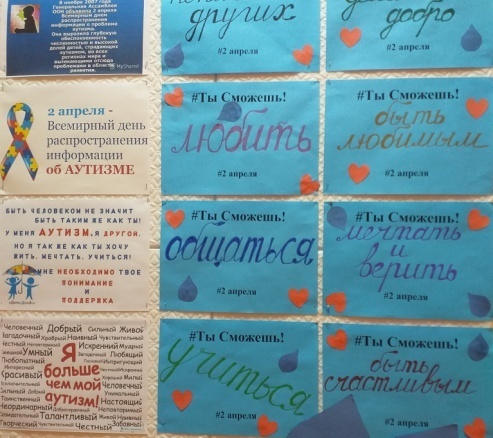 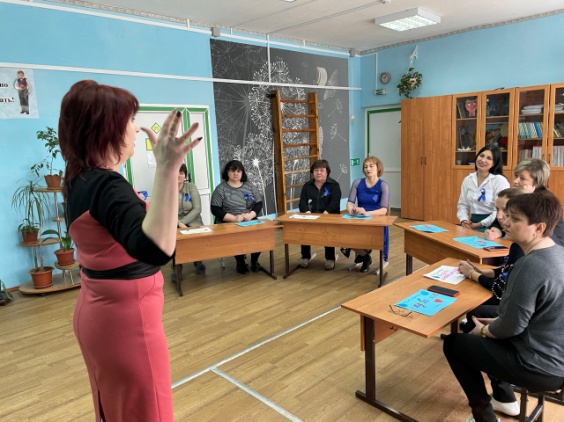 11.03.2022 Педагог-психолог Черненко Марина Викторовна провела психолого-педагогический лекторий для педагогов «Как понять «особенного» ребенка?». 14.03.2022 Педагог дополнительного образования Рубайло Татьяна Александровна  учитель ИЗО и трудового обучения Подорога Светлана Валентиновна провели мастер-классы «Ты сможешь творить!» с учащимися младших классов. 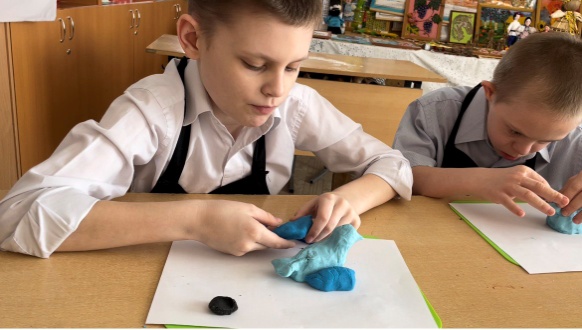 16.03.2022 Педагоги-психологи Сидоренко Юлия Анатольевна и Черненко Марина Викторовна, совместно с обучающимися старших классов  ГКОУ РО Пролетарской школы-интерната организовали распространение буклетов «Всемирный день распространения информации об аутизме» и поделок, сделанных накануне младшими школьниками. Завершилось данное событие фото-флешмобом #ТыСможешь! В поддержку семей, имеющих детей с РАС.  Мероприятие проходило в центральной части города Пролетарска и в стенах Администрации Пролетарского района. 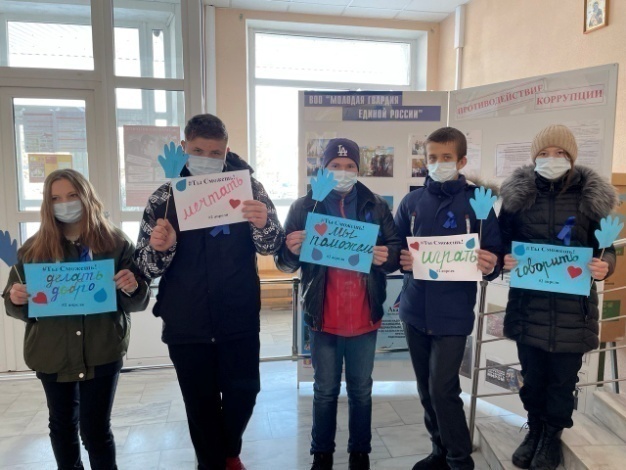 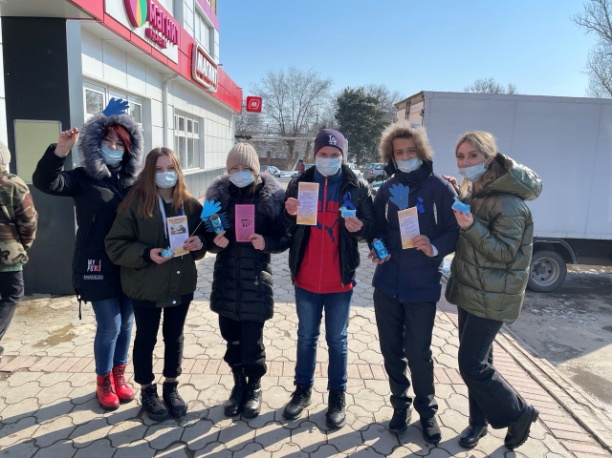 17.03.2022 Коллектив Пролетарской школы-интерната, совместно с учащимися их родителями, прикрепили себе на грудь синюю ленточку-знак поддержки людей с аутизмом. В стенах ДПИ ОСП «Досуговый центр» прошло открытое мероприятие «Люди как люди»:-В холе актового зала состоялась выставка творческих работ «Радуга эмоций», которую представила учитель ИЗО и трудового обучения Подорога Светлана Валентиновна.- С приветственным словом выступил директор ГКОУ РО Пролетарской школы-интерната Евгения Васильевна Грачева. 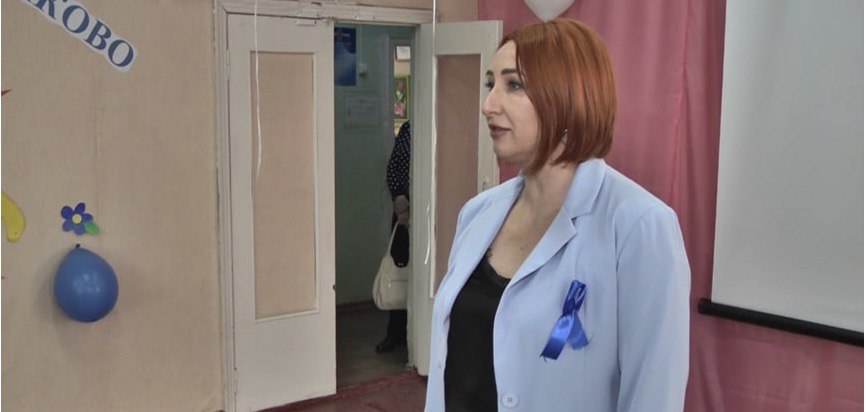 - Вниманию присутствующих был представлен видеоролик под названием «Аутизм: лучшее лекарство – ваша доброта».- Одним из подарков нашим дорогим детям стал благотворительный концерт «Солнце светит всем одинаково», на котором выступили маленькие артисты МБДОУ №6  «Улыбка», они подарили зрителям танцевальные номера. Подготовительная группа «Почемучки» исполнила танец «Черноморочка», а мужская половина логопедической группы «Любознайки» представила «Танец джентельменов» (Заведующая – Смирнова Елена Александровна).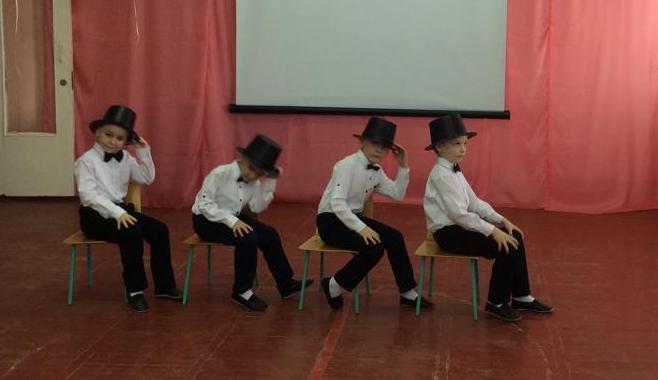 	Так же, музыканты из МБУ ДО «ДШИ» показали виртуозную игру на музыкальных инструментах. Вниманию зрителей были представлены произведения народного жанра: «Ах, се, вечер, веселый наш вечер» в исполнении балалаечников, Кукса Владимира и Полякова Ярослава;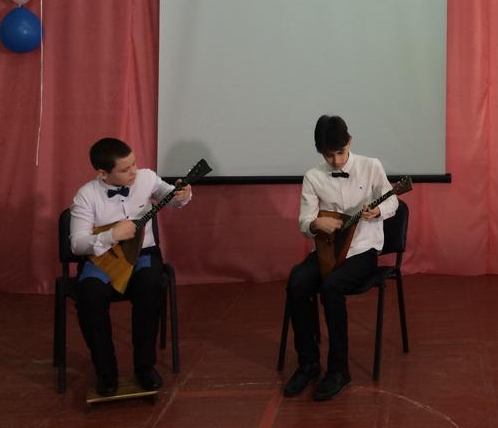 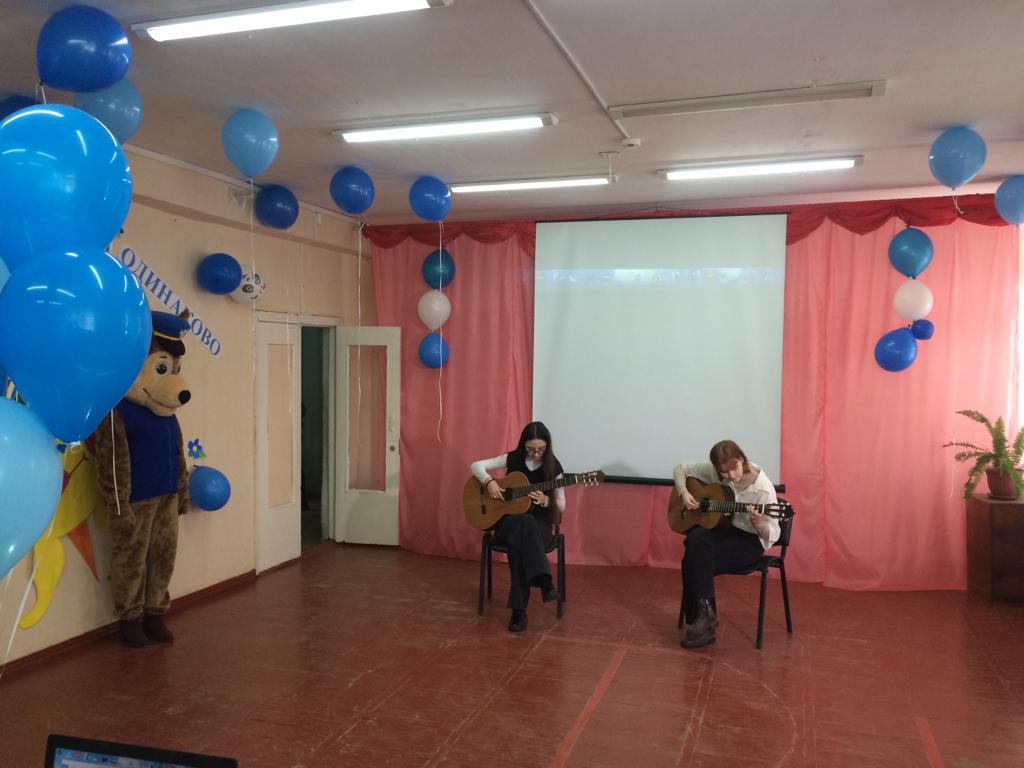  а так же в исполнении гитаристов Корсуновой Софии и Егоровой Дарьи «Кубинский танец»; «Французский визит», в исполнении аккордеонистов,  Молчановой Екатерины, Текучева Влада и Колтунова Артема (Директор – Гурская Татьяна Ильинична).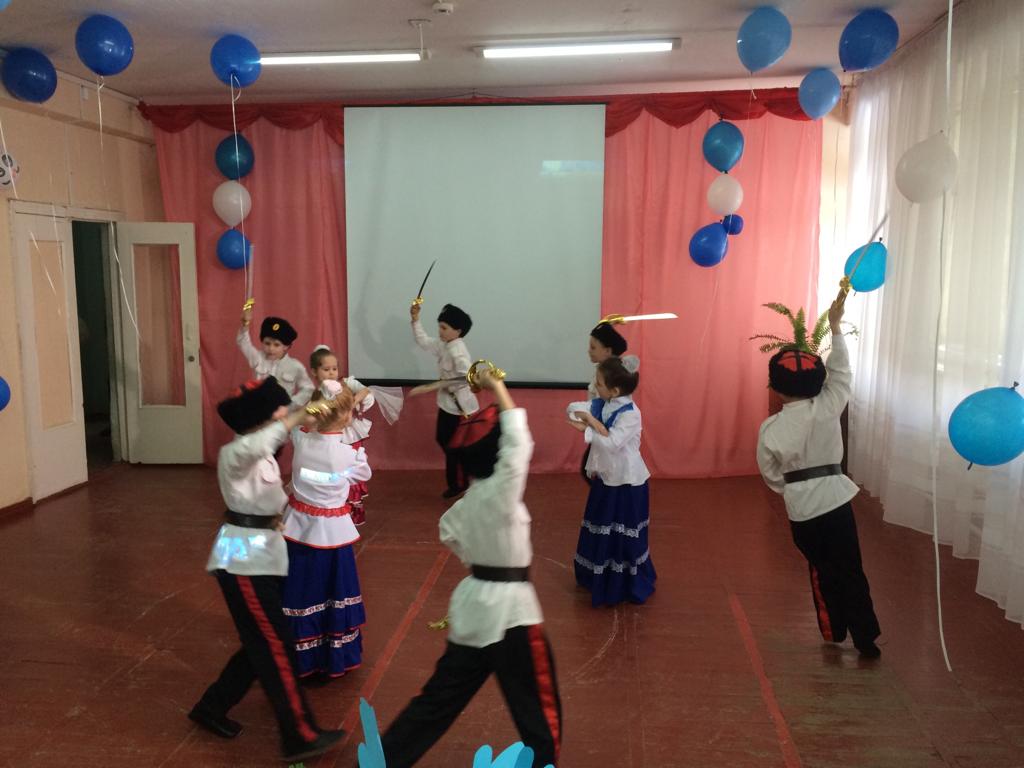 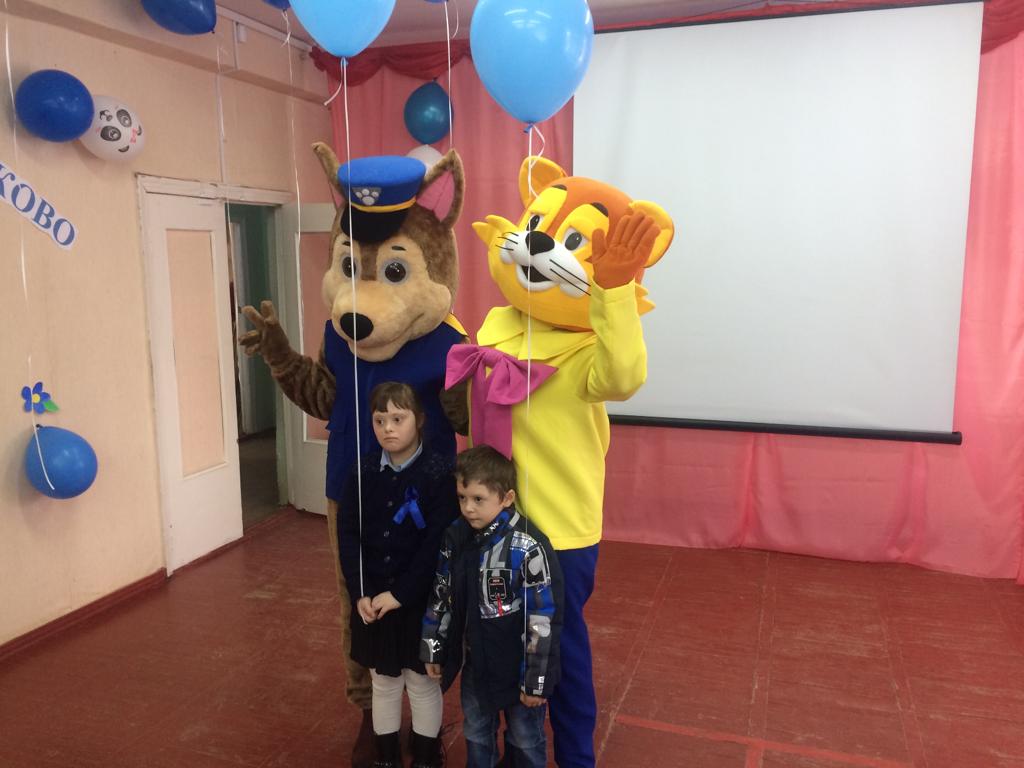 На протяжении всего концерта в зале присутствовали и создавали праздничное настроение специалисты МБУК РДК Пролетарского района: художественный руководитель – Потачинская Анастасия Анатольевна, ведущий методист – Гончарова Татьяна Дмитриевна, выступали в роли любимых сказочных героев (ростовые куклы: кот Леопольд и пес Гонщик). Директор – Пономарева Наталья Николаевна.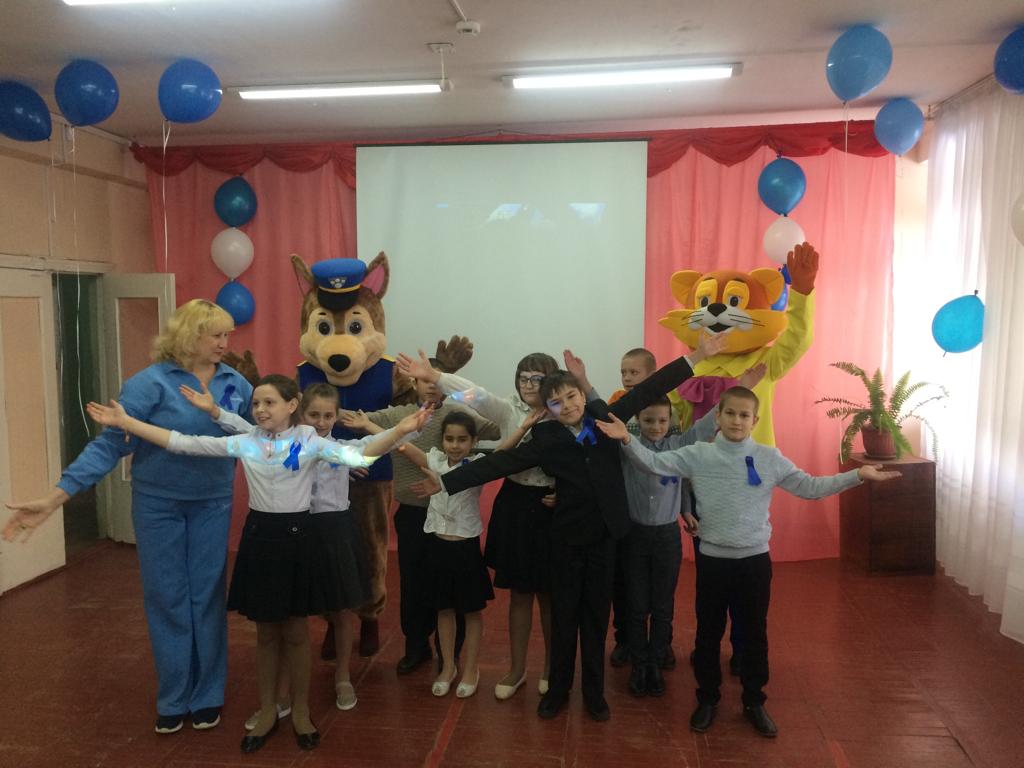 	-Следующим этапом мероприятия стал танцевальный флешмоб  «Загляни в себя – будь сильным!» (Музыкальный руководитель Евдокимова Эмма Владимировна, руководитель танцкружка Стрельцова Фатима  Магомедовна).- В завершение, была проведена общешкольная акция «Зажги синим!» в поддержку детей с аутизмом. 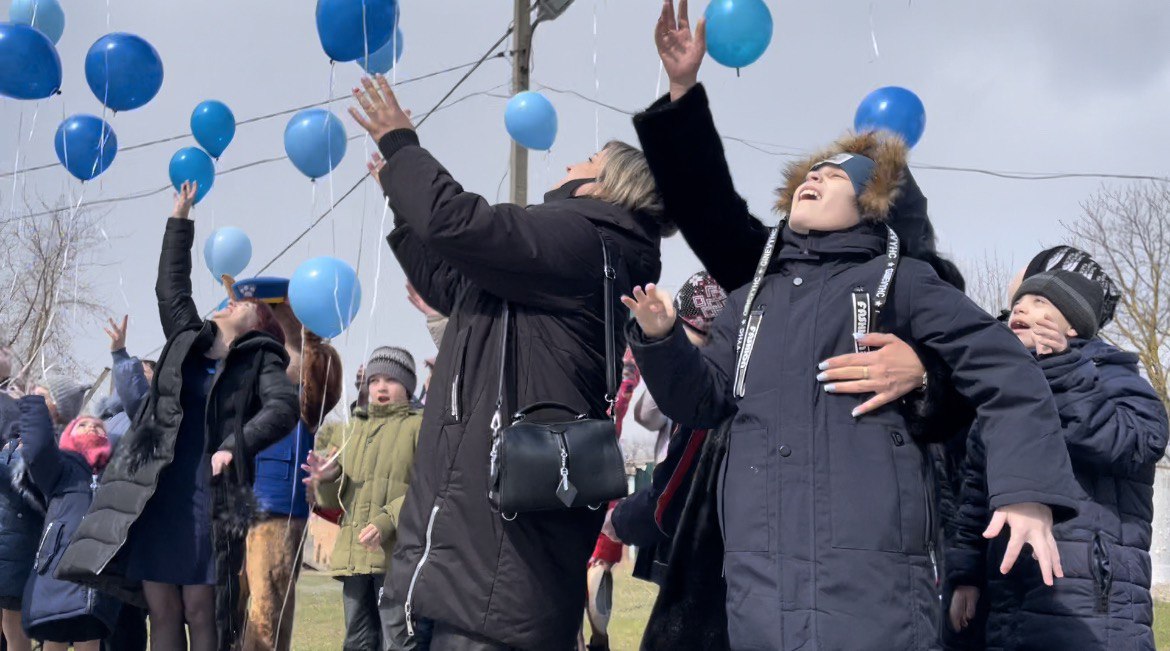 Так же, на протяжении всего месяца педагоги-психологи Сидоренко Юлия Анатольевна и Черненко Марина Викторовна проводили консультирование родителей (законных представителей) на тему: «Что нужно знать об аутизме». 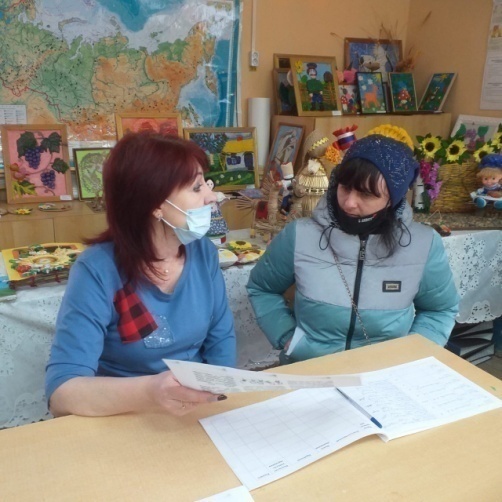 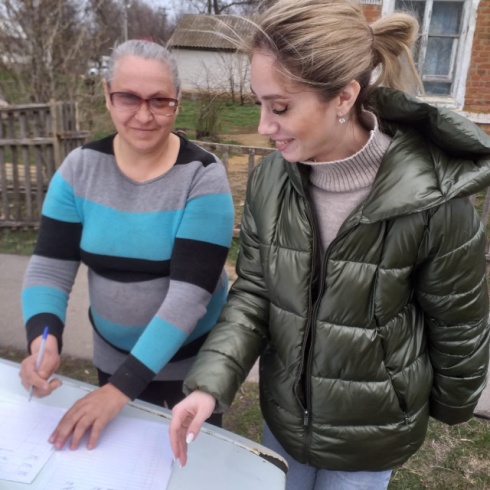 Материал подготовила, педагог-психолог: Юлия Анатольевна Сидоренко